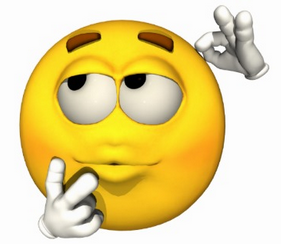 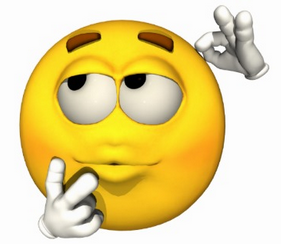 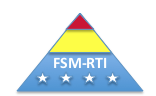 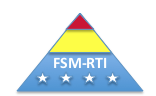 Activity #5 Practice with Card 10B Reading Multisyllabic WordsReview the steps on Card 10B Reading Multisyllabic WordsBecome familiar with the language for explaining the task, modeling responses, and correction procedures.   These should be stated as they are written on the card.  When you are ready, work with a partner with practicing Card 10B.  One teacher should take on the role of teacher, and the other as student.  When you have completed the activity, reverse roles.  Practice List (written on board)backpack       window       spider       turtle	  	  muffin	 admit        Letter List 2 (written on board)magnet          burger	 mistakeextend	 pavement	 normal